Evolving Styles Rubber Plank, Tile & Sheet Architectural SpecificationEVOLVING STYLES™ TILEFlexco Evolving Styles™ Rubber Plank + Tile manufactured by Flexco, Tuscumbia, AL 35674. Evolving Styles™ Rubber Plank & Tile shall be constructed of first-quality materials and shall be free from imperfections that detract from its appearance. Evolving Styles™ Plank & Tile shall be 0.100” (2.5mm) or 0.125” (3.2mm) in thickness and 6” x 36” (152.4mm x 914.4mm)12” x 12” (304.8mm x 304.8mm), 12” x 36” (304.8mm x 914.4mm), 18” x 18” (457.2mm x 457.2mm), 18” x 36” (457.2mm x 914.4mm), 36” x 36” (914.4mm x 914.4mm) in size and shall be color selected. Evolving Styles™ Plank & Tile shall conform to ASFM F1344 Standard Specification for Rubber Tile and shall contain no asbestos fiber. Install Evolving Styles™ Tile with recommended Flexco adhesives.EVOLVING STYLES™ SHEETFlexco Evolving Styles™ Rubber Sheet manufactured by Flexco, Tuscumbia, AL 35674. Evolving Styles™ Rubber Sheet shall be constructed of first-quality materials and shall be free from imperfections that detract from its appearance. Evolving Styles™ Sheet shall be 0.100” (2.5mm) or 0.125” (3.2mm) in thickness and 36” x 20” (914.4mm x 6.10m), 36” x 40” (914.4mm x 12.19m), 48” x 20” (1.22m x 6.10m, 48” x 40” (1.22m x 12.19m in size and shall be color selected. Evolving Styles™ Sheet shall conform to ASTM F1859 Standard Specification for Rubber Sheet Floor Covering Without Backing and shall contain no asbestos fiber. Install Evolving Styles™ Sheet with recommended Flexco adhesives.COMPANY INFORMATIONFlexco Corporation 1401 East 6th StreetTuscumbia, AL, USA 35674Phone: (256) 383-7474; (800) 633-3151Fax: (256) 381-0322; (800) 346-9075Email: info@flexcofloors.com, technical@flexcofloors.com Internet: www.flexcofloors.comSweet’s Catalog: 09650/FLE; Buyline 0254; www.sweets.com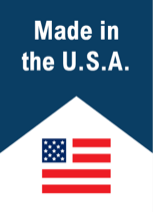 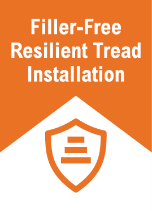 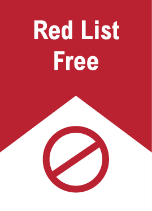 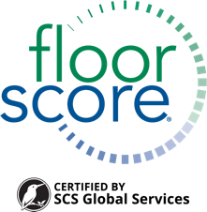 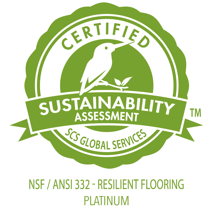 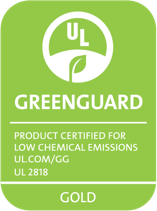 